				Rakennustyön tarkastusasiakirja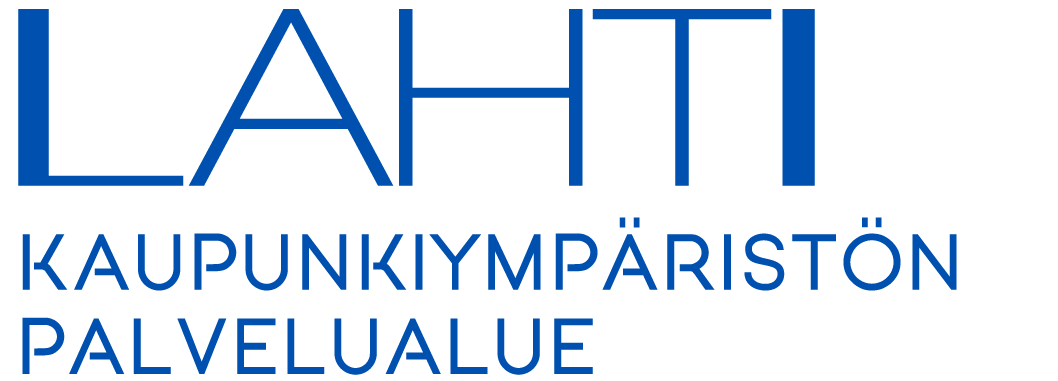 				Vastuuhenkilöiden ja urakoitsijoiden tarkastuksista RakennusvalvontaTämä tarkastusasiakirja toimitetaan rakennusvalvontavirastoon katselmuksen pitäjälle osaloppu-/loppukatselmusta tilattaessa. Vastaavan työnjohtajan tulee aina tilata viranomaiskatselmukset ja olla niissä mukana.Tämä tarkastusasiakirja on rakennuskohtainen (tai rakennuksen osakohtainen), ei lupakohtainen. Vastaavan työnjohtajan on aina varmistettava ennen viranomaiskatselmusta, että työvaiheen luvat ja hyväksytyt piirustukset ovat katselmuspaikalla.RAKENNUS-HANKKEEN TIEDOTLupatunnuksetKiinteistötunnusRAKENNUS-HANKKEEN TIEDOTLupatunnuksetRakennuspaikan osoiteRAKENNUS-HANKKEEN TIEDOTRakennettava rakennusRakennettava rakennusYHTEYS-TIEDOTVastaava työnjohtaja/puhelinnumeroRakennusluvan saaja / puhelinnumeroYHTEYS-TIEDOTKVV-työnjohtaja/puhelinnumeroPääsuunnittelija/puhelinnumeroYHTEYS-TIEDOTIV-työnjohtaja/puhelinnumeroVastaava rakennesuunnittelija/puhelinnumeroYHTEYS-TIEDOTErityisalan työnjohtaja/puhelinnumeroPohjarakennesuunnittelija/puhelinnumeroTYÖVAIHETARKASTETTU RAKENNUS- JA RAKENNE-SUUNNITELMIEN SEKÄ ALOITUSKOKOUKSESSA SOVITUN MUKAISESTITarkastuksen toimittajien allekirjoitukset ja nimen-selvennyksetHUOMAUTUKSETTARKASTUS-PÄIVÄMÄÄRÄALOITUSKOKOUS PIDETTY/ALOITUSILMOITUS TEHTYRAKENNUKSEN PAIKKARakennuksen paikka ja sen korkeusasema mitattuSijaintikatselmus suoritettuRAKENNUKSEN PAIKKARakennuksen paikka ja sen korkeusasema mitattuSijaintikatselmus suoritettuRAKENNUKSEN POHJAPohjatarkastus/maapohjan laatuSoralaadut ja salaojakerroksetTäyttö ja tiivistykset tehty huolellisestiSalaojat ja kaivot/sijoitus ja korkeusasematRAKENNUKSEN POHJAPohjatarkastus/maapohjan laatuSoralaadut ja salaojakerroksetTäyttö ja tiivistykset tehty huolellisestiSalaojat ja kaivot/sijoitus ja korkeusasematRAKENNUKSEN POHJAPohjatarkastus/maapohjan laatuSoralaadut ja salaojakerroksetTäyttö ja tiivistykset tehty huolellisestiSalaojat ja kaivot/sijoitus ja korkeusasematRAKENNUKSEN POHJAPohjatarkastus/maapohjan laatuSoralaadut ja salaojakerroksetTäyttö ja tiivistykset tehty huolellisestiSalaojat ja kaivot/sijoitus ja korkeusasematRADONSUOJAUKSETRAKENNUSTUOTTEETCE-merkintään tai muut kelpoisuuteen liittyvät asiakirjatsekä asennus-, käyttö- ja huolto-ohjeet on dokumentoitu ja asennuksien kelpoisuudet on varmennettuRakenteiden suojaus ja rakennusmateriaalien säilytys työmaallaTyömaan turvallisuus ja siisteysJätehuolto tapahtuu jätehuolto-lakien mukaisestiRAKENNUSTUOTTEETCE-merkintään tai muut kelpoisuuteen liittyvät asiakirjatsekä asennus-, käyttö- ja huolto-ohjeet on dokumentoitu ja asennuksien kelpoisuudet on varmennettuRakenteiden suojaus ja rakennusmateriaalien säilytys työmaallaTyömaan turvallisuus ja siisteysJätehuolto tapahtuu jätehuolto-lakien mukaisestiRAKENNUSTUOTTEETCE-merkintään tai muut kelpoisuuteen liittyvät asiakirjatsekä asennus-, käyttö- ja huolto-ohjeet on dokumentoitu ja asennuksien kelpoisuudet on varmennettuRakenteiden suojaus ja rakennusmateriaalien säilytys työmaallaTyömaan turvallisuus ja siisteysJätehuolto tapahtuu jätehuolto-lakien mukaisestiRAKENNUSTUOTTEETCE-merkintään tai muut kelpoisuuteen liittyvät asiakirjatsekä asennus-, käyttö- ja huolto-ohjeet on dokumentoitu ja asennuksien kelpoisuudet on varmennettuRakenteiden suojaus ja rakennusmateriaalien säilytys työmaallaTyömaan turvallisuus ja siisteysJätehuolto tapahtuu jätehuolto-lakien mukaisestiTYÖVAIHETARKASTETTU RAKENNUS- JA RAKENNE-SUUNNITELMIEN SEKÄ ALOITUSKOKOUKSESSA SOVITUN MUKAISESTITarkastuksen toimittajien allekirjoitukset ja nimen-selvennyksetHUOMAUTUKSETTARKASTUS-PÄIVÄMÄÄRÄRAKENNETARKASTUSPerustusten rakenteetKantavat rakenteetKantavat rakenteetRAKENNETARKASTUSPerustusten rakenteetKantavat rakenteetKantavat rakenteetRAKENNETARKASTUSPerustusten rakenteetKantavat rakenteetKantavat rakenteetRaudoituksetBetonointiKosteudeneristyslevyt/sokkelin vedeneristysRoutaeristeetHöyrysulut/ilmansulutLämpöeristeetPerustuksen ja rungon liittyminen RunkorakenteetVesikaton liittyminen runkoonVesikatto, kate ja aluskateRakenteiden jäykistysRakenteiden tuuletus/alapohja, ulkoseinä/yläpohjaIlmatiiveys mitattuVuotovesien pääsy rakenteisiin estettyKattovesien johtaminenkattovesiviemäritMaanpinnan kallistukset rakennuksen ulkopuolellaRAKENTEIDEN KOSTEUDEN-HALLINTAKosteudenhallintasuunnitelma tehtyMärkätilojen lattiakallistuksetMärkätilojen vedeneristyksetRakenteiden kuivuus on mitattuennen pintamateriaalienasennustaTYÖVAIHETARKASTETTU RAKENNUS- JA ERITYIS-SUUNNITELMIEN SEKÄ ALOITUSKOKOUKSESSA SOVITUN MUKAISESTITarkastuksen toimittajien allekirjoitukset ja nimen-selvennykset HUOMAUTUKSETTARKASTUS-PÄIVÄMÄÄRÄILMANVAIHTOErillinen IV-tarkastusasiakirja täytettyVESI- JA VIEMÄRILAITTEETErillinen KVV-tarkastusasiakirja täytettyLÄMMITYSLAITTEETLämmöntuottolaitteistoLÄMMITYSLAITTEETLämmöntuottolaitteistoSÄHKÖLAITTEETKäyttöönottotarkastusSÄHKÖLAITTEETKäyttöönottotarkastusHUOLTO- JA KÄYTTÖOHJEHISSITARKASTUSAsennustarkastusPALOTEKNINEN SUUNNITELMAToteutettu suunnitelman mukaisestiSUORITUSKYVYTTÖMYYSVAKUUSSuorituskyvyttömyysvakuus on annettuENERGIATODISTUSPäivitetty energiatodistus on annettuRAKENNUSLUVAN MUKAISUUSPortaat, kaiteet, käsijohteet, luiskatPihamaan korkeusasemaIstutuksetPiha- ja istutussuunnitelmaPurkamisselvityksetKatto- ja lapetikkaat, lumiesteetSiirtymäsillatHoitotasot, turvavälineetVaratiet, hätäpoistumistiet ja-tikkaatRAKENNUSLUVAN MUKAISUUSPortaat, kaiteet, käsijohteet, luiskatPihamaan korkeusasemaIstutuksetPiha- ja istutussuunnitelmaPurkamisselvityksetKatto- ja lapetikkaat, lumiesteetSiirtymäsillatHoitotasot, turvavälineetVaratiet, hätäpoistumistiet ja-tikkaatRAKENNUSLUVAN MUKAISUUSPortaat, kaiteet, käsijohteet, luiskatPihamaan korkeusasemaIstutuksetPiha- ja istutussuunnitelmaPurkamisselvityksetKatto- ja lapetikkaat, lumiesteetSiirtymäsillatHoitotasot, turvavälineetVaratiet, hätäpoistumistiet ja-tikkaatRAKENNUSLUVAN MUKAISUUSPortaat, kaiteet, käsijohteet, luiskatPihamaan korkeusasemaIstutuksetPiha- ja istutussuunnitelmaPurkamisselvityksetKatto- ja lapetikkaat, lumiesteetSiirtymäsillatHoitotasot, turvavälineetVaratiet, hätäpoistumistiet ja-tikkaatRAKENNUSLUVAN MUKAISUUSPortaat, kaiteet, käsijohteet, luiskatPihamaan korkeusasemaIstutuksetPiha- ja istutussuunnitelmaPurkamisselvityksetKatto- ja lapetikkaat, lumiesteetSiirtymäsillatHoitotasot, turvavälineetVaratiet, hätäpoistumistiet ja-tikkaatRAKENNUSLUVAN MUKAISUUSPortaat, kaiteet, käsijohteet, luiskatPihamaan korkeusasemaIstutuksetPiha- ja istutussuunnitelmaPurkamisselvityksetKatto- ja lapetikkaat, lumiesteetSiirtymäsillatHoitotasot, turvavälineetVaratiet, hätäpoistumistiet ja-tikkaatRAKENNUSLUVAN MUKAISUUSPortaat, kaiteet, käsijohteet, luiskatPihamaan korkeusasemaIstutuksetPiha- ja istutussuunnitelmaPurkamisselvityksetKatto- ja lapetikkaat, lumiesteetSiirtymäsillatHoitotasot, turvavälineetVaratiet, hätäpoistumistiet ja-tikkaatRAKENNUSLUVAN MUKAISUUSPortaat, kaiteet, käsijohteet, luiskatPihamaan korkeusasemaIstutuksetPiha- ja istutussuunnitelmaPurkamisselvityksetKatto- ja lapetikkaat, lumiesteetSiirtymäsillatHoitotasot, turvavälineetVaratiet, hätäpoistumistiet ja-tikkaatRAKENNUSLUVAN MUKAISUUSPortaat, kaiteet, käsijohteet, luiskatPihamaan korkeusasemaIstutuksetPiha- ja istutussuunnitelmaPurkamisselvityksetKatto- ja lapetikkaat, lumiesteetSiirtymäsillatHoitotasot, turvavälineetVaratiet, hätäpoistumistiet ja-tikkaatRAKENNUSLUVAN MUKAISUUSPortaat, kaiteet, käsijohteet, luiskatPihamaan korkeusasemaIstutuksetPiha- ja istutussuunnitelmaPurkamisselvityksetKatto- ja lapetikkaat, lumiesteetSiirtymäsillatHoitotasot, turvavälineetVaratiet, hätäpoistumistiet ja-tikkaatRAKENNUSHANKKEEN TOTEUTUSRakennushanke kokonaisuudessaan  on toteutettu rakennusluvan mukaisestiTYÖVAIHETARKASTETTU RAKENNUS- JA ERITYIS-SUUNNITELMIEN SEKÄ ALOITUSKOKOUKSESSA SOVITUN MUKAISESTITarkastuksen toimittajien allekirjoitukset ja nimen-selvennykset HUOMAUTUKSETTARKASTUS-PÄIVÄMÄÄRÄHORMITARKASTUS JA SUOJAETÄISYYDETTULISIJAT JA SUOJA-ETÄISYYDETPALO-OSASTOINTIOSASTOIVIEN RAKENTEIDEN LÄPIMENOTPALOVAROITTIMETPALO-OVETÖLJYLÄMMITYSLAITTEISTOAsennusvakuus on annettuERITYINEN PALOTARKASTUSPALO- JA PELASTUSTIETTURVA- JA MERKKIVALOTPALOILMOITINLAITTEISTOALKUSAMMUTUSKALUSTOVSS-TARKASTUSAsennustarkastusSAVUNPOISTOAsennustarkastusSPRINKLER-LAITTEISTOAsennustarkastusKELPOISUUSSELVITYKSET, KALUSTEIDEN PALOTODISTUKSETLATTIOIDEN PINTAKERROSLUOKATLOPPUKATSELMUKSETOsittainen loppukatselmusOsittainen loppukatselmusOsittainen loppukatselmusLoppukatselmusLOPPUKATSELMUKSETOsittainen loppukatselmusOsittainen loppukatselmusOsittainen loppukatselmusLoppukatselmusLOPPUKATSELMUKSETOsittainen loppukatselmusOsittainen loppukatselmusOsittainen loppukatselmusLoppukatselmusLOPPUKATSELMUKSETOsittainen loppukatselmusOsittainen loppukatselmusOsittainen loppukatselmusLoppukatselmusTARKASTUSASIAKIRJAN PITÄMISESTÄ VASTUULLISEN ALLEKIRJOITUS____________________________________________Nimen selvennys____________________________________________Nimen selvennys____________________________________________Nimen selvennys